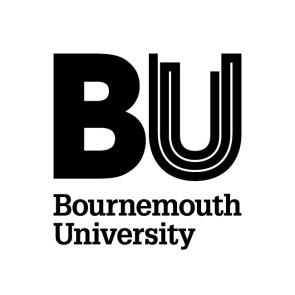 Exceptional Circumstances Form [TAUGHT AWARDS]Self- Certification of Short-Term Sickness (UP TO 5 DAYS IN DURATION): Notification Form This form should be used as evidence that a student has notified the programme team of short-term sickness where medical evidence is not available. This is known as the short-term sickness notification procedure. Please refer to 6J- Exceptional Circumstances: Policy and Procedures when completing this form.This form is completed by your Programme Support Officer when you contact them to notify the University/Partner of short-term sickness which may affect your performance in one or more assessments or prevent you from meeting an assignment deadline/sitting an exam.Once completed, your Programme Support Officer will provide you a copy of this form which should be submitted alongside a completed Exceptional Circumstances form:  Request for EXTENSION or POSTPONEMENT. It does NOT replace the request form.You CANNOT inform your programme team of short-term sickness retrospectively (i.e. after your assignment deadline/time of your exam) under the short-term sickness notification procedure.Programme Support Office to Complete:1. Student Details1. Student Details1. Student Details1. Student DetailsSurname (Family Name)First nameStudent ID numberLevel  (4/5/P/6/7)Telephone numberProgrammeProgramme Leader Faculty2. Assessment Details2. Assessment DetailsUnit Name (s)Assessment type(s)Coursework/ Examination3. Details of Sickness3. Details of SicknessIllness type (brief detail)First date of sicknessDate Programme Team informed of SicknessName of Programme Support Officer completing the form